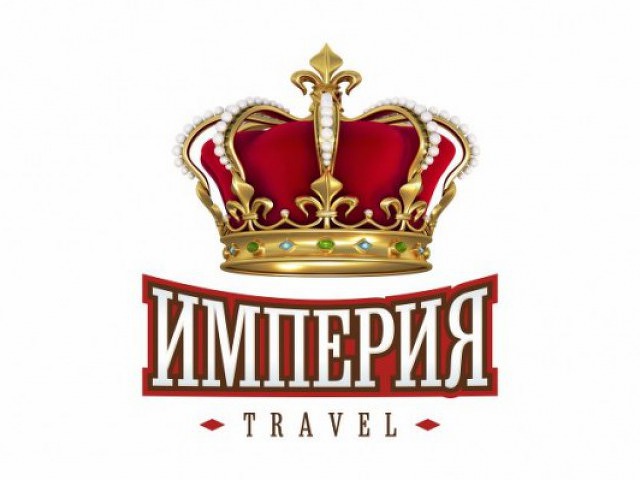 Холодные закуски на выбор:(выход готового банкетного меню от 1.1 до 1.4 кг / 1 человека)Мясная нарезка собственного производства (буженина из свинины, рулеты куриные с ассорти (нежный сыр/сырокопчености/кешью), сыром и овощами) 420гр.  680 руб.состав : Свинина ( буженина ) ,курица ( филе ) ,специи , соевый соус ,горчица ,чеснок /омлет ,перец  болгарский , сыр твердый.Рыбное плато (масляная рыба , форель холодного копчения , рыба кета )380гр. 710руб.Фаршированные грибы шампиньоны фирменным мясным фаршем и зеленью 60 гр. За шт. 95руб.Запеченный жульен с грибами и курочкой в сливочном соусе 85 гр. за шт. 145 руб. Рулетики из Баклажанов фаршированные сливочным сыром и грецким орехом 50 гр. за шт. 85 руб.Профитроли нежные с красной рыбкой (форель слабосоленая), филе огурца и сыром кремолле 45гр.  95 руб.состав: заварное тесто ,малосоленая форель ,филе огурца  ,сыр кремоллеОвощное ассорти (перец болгарский красный, помидоры, огурчик,зелень )  420гр. 495 руб.состав : перец болгарский , помидор , огурец , петрушка ,микрозелень Фруктовое ассорти (яблоко, груша, апельсин, киви, виноград, сахарная пудра )  420гр.  495 руб.Запеченные тарталетки с ветчиной, сыром и сметаной 95 руб.Состав : Ветчина , сыр , сметана ,яйцо ,специи ,зелень Салат с курицей и ананасом в тарталетках , грецкий орех 70 гр. за шт. 95 руб.Рулетики из копченой курицы, с черносливом и сыром 40 гр. за шт. 75 руб.состав : курочка копченая , чернослив , сыр , зелень, сыр копченый Блинные мешочки , с курицей и грибами 90 гр. за шт. 125 руб. состав : Филе куриное , шампиньоны , сыр , сметана , соль и специи ,зеленый лук Брускетта с беконом, лук-порей, сливочный сыр и микрозелень 70гр. 1шт. 120 руб.Брускетта с ростбифом, вяленными томатами и микрозелень 70гр. за 1шт. 160 руб.Карпаччо из ростбифа 320 гр. 880 руб. Смёрребрёды ассорти  на выбор :  110 руб./шт.с малосоленой форелью ( форель, нежный сыр, филе огурца, микрозелень)с тихоокеанской сельдью,  отварным яйцом и микрозельнью ( яйцо,сельдь , лук , зелень , творожный сыр / чеснок)с тартаром из летних свежих овощей и зеленью Сырное плато (ассорти из пряных сыров) 380 гр. 760 руб.состав : орехи ассорти , сыр гауда , сыр козий , сыр горный парафин Мини эклеры с креветками в сливочном соусе 45 гр. 1шт. 120 руб.Нерка холодного копчения на хрустате  35гр. за 1шт. 60 руб.Волованы из слоеного теста ассорти н выбор : 30гр. за 1шт 45руб.С тигровой креветкой и крем чизом  40С  куриным паштетом  40гС красной икрой 40 грСвиные  рулетики запеченные с печеным перцем  45гр. за 1шт. 60 руб.Террин рыбный из двух видов рыбы ( Судак / Горбуша ) 480 гр за 1шт. 650 руб.состав : филе судака, филе горбуши, зелень, специиСалат – ролл Мимоза  460гр. за 1 шт 490 руб.состав : яйцо, лук, рыбные консервы в собственном соку, сыр мягкий, укроп, перец, домашний майонезФуршетные закуски : Моцарелла с черри и соусом песто в шотах   55 руб за 1 шт.Профитроли с форелью 95 руб. за 1 шт.Эклеры с креветкой 120 руб. за 1 штКанапе из пряных сыров ( дорблю с ягодой , пармезан с окороком свинины, фите с вялеными томатами, бри с клубникой) 65 руб. за 1 шт.Нерка на хрустате 60 руб. за 1 шт.Икра красная в тарталетках или волованах   85руб. за 1 шт.Фруктовые ассорти (канапе) 45 руб . за 1 штПрофитроли / эклеры  со сливками и клубникой (листья мяты ) 65 руб. за 11шт.Салат персональный (на выбор)220гр 380руб.1-Гнездо глухаря (с говядиной) 
 состав : говядина отварная филе ,яйцо , сыр твердый ,огурец маринованный , грибы шампиньоны , картофельный пай 2-Салат из обжаренной семги состав : семга, микс салата, сладкий перец, оливки каперсы,легкая прованская заправка3 – Салат с запеченной индейкой , ананасом и кунжутом Состав : Индейка , ананас , микс салата , кунжут, смесь перцев ,соль , салатная заправка 4-Нежный салат с форелью Шеф - посола , моцарелла, зелень и томаты черри под соусом пестосостав: малосольная форель, черри, моцарелла, салат(зелень), яйца, заправка прованская5-Цезарь классический с курицей состав : айсберг салат , соус , цыпленок , специи , помидоры черри ,сыр пармезан , сухарики 6-Кояшь состав : говядина отварная, корейская морковь, курица филе, маринованный огурец, яйцо, грецкий орех 7-Нежность (с ананасом с курочкой) состав : курица отварная  ,ананас , яйцо , сыр твердый , грецкий орех на декор 8-Капли страсти (с говяжьим языком) состав: язык говяжий отварной ,картофель , яйцо , огурец , сыр твердый , гранат ,лук маринованный 9-Салат из телячьего языка, с маринованными грибами и картофелем состав : огурец ,редис ,язык, картофель отварной ,маринованные грузди, салатная заправка 10-Греческий состав : лист салата , красный лук , помидоры ,огурцы ,перец ,сыр фета и маслины 11- Цезарь с креветкамисостав: Айсберг салат , перепелиное яйцо , тигровая креветка , томаты черри ,сыр Пармезан ,гренки , соус на основе белого йогурта, оливковое масло12 – Салат с томатами , моцареллой и соусом песто состав : Томаты , мацарела , соус песто ., олив масло , кедровый орех, микс салата13- Марэ кальдо ( Итальянский салат ) 420 руб. за 1 шт.Состав : черноморские мидии ,кальмары , гребешок морской  , свежий салат, томат черри ,мягкий сыр  мацарелла  в сливочном соусе на основе белого вина  14.- Салат Империя вкуса  420 руб. за 1 шт.состав :  соус том ям , свежие листья салата , тигровые креветки , печеные персики , чипсы из пармезана , икра лосося имитация ,авокадо Горячее№1-на выбор; персональное 420гр.за шт.  610 руб. 1- Медальоны из свиной вырезки в беконе 2- Оссобуко из говядины (Говяжья голяшка) 3-Запеченное филе Алтайского судака с тартаром из печеных овощей4- Стейк форели запеченный с соком лимона ( доплата к чеку 250 руб.)5-Свинина эскалоп филе (с помидором или с ананасом) под сырной шапкой6-Стейк из свиной шейки (Доплата к чеку 110 руб)7-Грудка куриная "Гармошка" с помидором и сыром в сливочном соусе 8-Куриный рулет с грибами (шампиньоны) и сыром, в беконе 9- Филе Лосося с белыми грибами (Доплата к чеку 250 руб.)10- Бифштекс  из свинины на подушке из картофеля Гратен Дофинуа К каждому горячему персональный соус на выбор:1.Соус томатный классический 40гр.2.Соус барбекю 40гр.3.Соус перечный (острый) 40гр.4.Соус белый 40гр.5.Соус грибной 40гр.6.Соус песто классический 30гр.Гарнир на выбор:1-Картофель по - сицилийски с оливковым маслом, с приправами в духовке (запеченный)2-Картофель-крокеты (фритюр)3-Картофель-фри (фритюр)4-Рис Басмати с легка сливочным вкусом 5-Картофель Бэйби (маленькие шарики картофеля, запеченные)6-Запеченные овощи ( Цукини, перец болгарский, баклажан)7-Картофель " Гратен Дофинуа " Состав : картофель, молоко, сливки, соль и специи, сыр полутвердый8- КусКус с печеным перцем и томатами Подгарнировка: Салат капуста и морковка (Свежая)Маринованная капуста и корейская морковкаПеченные овощи: цукини, перец болгарский, цветная капуста (+90 руб. к чеку) Печеная тыква в собственном соку с грецким орехом (+110 руб. к чеку) Кукуруза, зеленый горошек Горячее №2- горячее общее.    140гр./ 1 чел, 320 руб./1шт мясной пир  ассорти : филе рульки томленой в пиве запеченная в медово - горчичной глазури , сувлаки из цыпленка в беконе, купаты (свинина/говядина) ,картофель с беконом, крымский лук, зелень, соус общий Шашлычки из филе курицы с овощами, со сливочным соусом Запеченный жульен в касалетках с  филе цыпленка в сливках и грибами, с нежным  сыром .Запеченные крылья куриные в сладко – остром соусе , подаются с соусом барбекю Безалкогольные напитки :Морсы :клюква, вишня, черная смородина, брусника, облепиха  ( 0.5 литра на 1чел)190 руб. за 1 литрАвторские лимонады : Домашний с лимоном , лаймом и апельсином (с мятой)0.5 литра на 1 человека Грейпфрутовый лимонад 0.5 литра на 1 человекаАрбузный лимонад0.5 литра на 1 человека Хлеб : Классический белый / серый хлеб с кунжутом Бородинский хлебЦельнозерновой хлеб  ( Доплата 10 руб /шт.)Детское меню :Шашлычки из куриного филе с  картофелем фри ,соус томатный / барбекюОмлет с кусочками ветчины и сладким перчикомМясной бифштекс с картофелем фри, томатным соусом и овощамиПицца ассорти Салатик с ветчиной, ананасом и сыромСалатик крабовый классический Овощной салатФруктовый салат в йогуртовой заправке Шницель из индейки с картофелем бейби / фри / овощи Мы работаем для Вас! У нас только роскошные банкеты ! 8 – 983-547-5827 , 8-983-181-4774 .